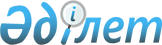 Об утверждении Правил государственной регистрации выпуска объявленных акций, регистрации изменений и (или) дополнений в проспект выпуска акций, утверждения отчета об итогах размещения акций акционерного общества, отчета об обмене размещенных акций акционерного общества одного вида на акции данного акционерного общества другого вида, аннулирования выпуска объявленных акций, Требований к документам для государственной регистрации выпуска объявленных акций, регистрации изменений и (или) дополнений в проспект выпуска акций, утверждения отчета об итогах размещения акций акционерного общества, отчета об обмене размещенных акций акционерного общества одного вида на акции данного акционерного общества другого вида, Перечня документов для аннулирования выпуска объявленных акций и требований к ним, Правил составления и оформления проспекта выпуска акций, изменений и (или) дополнений в проспект выпуска акций, отчета об итогах размещения акций акционерного общества, отчета об обмене размещенных акций акционерного общества одного вида на акции данного акционерного общества другого вида
					
			Утративший силу
			
			
		
					Постановление Правления Национального Банка Республики Казахстан от 29 октября 2018 года № 247. Зарегистрировано в Министерстве юстиции Республики Казахстан 4 декабря 2018 года № 17857. Утратило силу постановлением Правления Агентства Республики Казахстан по регулированию и развитию финансового рынка от 30 марта 2020 года № 42 (вводится в действие по истечении десяти календарных дней после дня его первого официального опубликования)
      Сноска. Утратило силу постановлением Правления Агентства РК по регулированию и развитию финансового рынка от 30.03.2020 № 42 (вводится в действие по истечении десяти календарных дней после дня его первого официального опубликования).

      Настоящее постановление вводится в действие с 1 января 2019 года.
      В соответствии с Законом Республики Казахстан от 2 июля 2003 года "О рынке ценных бумаг" Правление Национального Банка Республики Казахстан ПОСТАНОВЛЯЕТ:
      1. Утвердить:
      1) Правила государственной регистрации выпуска объявленных акций, регистрации изменений и (или) дополнений в проспект выпуска акций, утверждения отчета об итогах размещения акций акционерного общества, отчета об обмене размещенных акций акционерного общества одного вида на акции данного акционерного общества другого вида, аннулирования выпуска объявленных акций согласно приложению 1 к настоящему постановлению;
      2) Требования к документам для государственной регистрации выпуска объявленных акций, регистрации изменений и (или) дополнений в проспект выпуска акций, утверждения отчета об итогах размещения акций акционерного общества, отчета об обмене размещенных акций акционерного общества одного вида на акции данного акционерного общества другого вида согласно приложению 2 к настоящему постановлению;
      3) Перечень документов для аннулирования выпуска объявленных акций и требования к ним согласно приложению 3 к настоящему постановлению;
      4) Правила составления и оформления проспекта выпуска акций, изменений и (или) дополнений в проспект выпуска акций, отчета об итогах размещения акций акционерного общества, отчета об обмене размещенных акций акционерного общества одного вида на акции данного акционерного общества другого вида согласно приложению 4 к настоящему постановлению.
      2. Признать утратившими силу:
      1) постановление Правления Национального Банка Республики Казахстан от 29 февраля 2016 года № 76 "Об утверждении Правил государственной регистрации выпуска объявленных акций, рассмотрения отчетов об итогах размещения акций, а также аннулирования выпуска объявленных акций, Правил составления и оформления проспекта выпуска объявленных акций, структуры проспекта выпуска объявленных акций, Требований к отчету об итогах размещения акций" (зарегистрировано в Реестре государственной регистрации нормативных правовых актов под № 13599, опубликовано 16 мая 2016 года в информационно-правовой системе "Әділет");
      2) пункт 5 Перечня нормативных правовых актов Республики Казахстан по вопросам регулирования рынка ценных бумаг, в которые вносятся изменения и дополнения, утвержденного постановлением Правления Национального Банка Республики Казахстан от 27 марта 2017 года № 50 "О внесении изменений и дополнений в некоторые нормативные правовые акты Республики Казахстан по вопросам регулирования рынка ценных бумаг" (зарегистрировано в Реестре государственной регистрации нормативных правовых актов под № 15274, опубликовано 12 июля 2017 года в Эталонном контрольном банке нормативных правовых актов Республики Казахстан).
      3. Департаменту регулирования небанковских финансовых организаций (Кошербаева А.М.) в установленном законодательством Республики Казахстан порядке обеспечить:
      1) совместно с Юридическим департаментом (Сарсенова Н.В.) государственную регистрацию настоящего постановления в Министерстве юстиции Республики Казахстан;
      2) в течение десяти календарных дней со дня государственной регистрации настоящего постановления его направление на казахском и русском языках в Республиканское государственное предприятие на праве хозяйственного ведения "Республиканский центр правовой информации" для официального опубликования и включения в Эталонный контрольный банк нормативных правовых актов Республики Казахстан;
      3) размещение настоящего постановления на официальном интернет-ресурсе Национального Банка Республики Казахстан после его официального опубликования;
      4) в течение десяти рабочих дней после государственной регистрации настоящего постановления представление в Юридический департамент сведений об исполнении мероприятий, предусмотренных подпунктами 2), 3) настоящего пункта и пунктом 4 настоящего постановления.
      4. Управлению по защите прав потребителей финансовых услуг и внешних коммуникаций (Терентьев А.Л.) обеспечить в течение десяти календарных дней после государственной регистрации настоящего постановления направление его копии на официальное опубликование в периодические печатные издания.
      5. Контроль за исполнением настоящего постановления возложить на заместителя Председателя Национального Банка Республики Казахстан Курманова Ж.Б.
      6. Настоящее постановление вводится в действие с 1 января 2019 года и подлежит официальному опубликованию. Правила государственной регистрации выпуска объявленных акций, регистрации изменений и (или) дополнений в проспект выпуска акций, утверждения отчета об итогах размещения акций акционерного общества, отчета об обмене размещенных акций акционерного общества одного вида на акции данного акционерного общества другого вида, аннулирования выпуска объявленных акций Глава 1. Общие положения
      1. Настоящие Правила государственной регистрации выпуска объявленных акций, регистрации изменений и (или) дополнений в проспект выпуска акций, утверждения отчета об итогах размещения акций акционерного общества, отчета об обмене размещенных акций акционерного общества одного вида на акции данного акционерного общества другого вида, аннулирования выпуска объявленных акций (далее − Правила) разработаны в соответствии с законами Республики Казахстан от 13 мая 2003 года "Об акционерных обществах" (далее – Закон об акционерных обществах), от 2 июля 2003 года "О рынке ценных бумаг" (далее – Закон о рынке ценных бумаг), от 4 июля 2003 года "О государственном регулировании, контроле и надзоре финансового рынка и финансовых организаций", от 7 июля 2004 года "Об инвестиционных и венчурных фондах" (далее – Закон об инвестиционных фондах).
      2. Правила определяют условия и порядок государственной регистрации выпуска объявленных акций, регистрации изменений и (или) дополнений в проспект выпуска акций, утверждения отчета об итогах размещения акций акционерного общества, отчета об обмене размещенных акций акционерного общества одного вида на акции данного акционерного общества другого вида, аннулирования выпуска объявленных акций. Глава 2. Порядок государственной регистрации выпуска объявленных акций, регистрации изменений и (или) дополнений в проспект выпуска акций
      3. Для государственной регистрации выпуска объявленных акций акционерное общество (далее – общество) представляет в уполномоченный орган по регулированию, контролю и надзору финансового рынка и финансовых организаций (далее – уполномоченный орган) документы, указанные в пункте 4 статьи 11 Закона о рынке ценных бумаг.
      4. Для государственной регистрации выпуска объявленных акций акционерного инвестиционного фонда, помимо документов, указанных в пункте 3 Правил, акционерный инвестиционный фонд представляет документы, указанные в пункте 2 статьи 11 Закона об инвестиционных фондах.
      5. Заявление для государственной регистрации выпуска объявленных акций с приложением требуемых документов представляется обществом в уполномоченный орган в электронном виде через веб-портал "электронного правительства".
      Сноска. Пункт 5 в редакции постановления Правления Национального Банка РК от 26.11.2019 № 213 (вводится в действие по истечении десяти календарных дней после дня его первого официального опубликования).


      6. Общество заключает с центральным депозитарием договор на ведение системы реестров держателей акций общества до представления уполномоченному органу документов для государственной регистрации выпуска объявленных акций.
      7. Исключен постановлением Правления Национального Банка РК от 26.11.2019 № 213 (вводится в действие по истечении десяти календарных дней после дня его первого официального опубликования).


      8. При соответствии документов, представленных обществом для государственной регистрации выпуска объявленных акций, требованиям законодательства Республики Казахстан об акционерных обществах, о рынке ценных бумаг, об инвестиционных и венчурных фондах уполномоченный орган направляет обществу в форме электронного документа в "личный кабинет" общества свидетельство о государственной регистрации выпуска объявленных акций по форме согласно приложению 1 к Правилам и в электронном формате проспект выпуска объявленных акций.
      Сноска. Пункт 8 в редакции постановления Правления Национального Банка РК от 26.11.2019 № 213 (вводится в действие по истечении десяти календарных дней после дня его первого официального опубликования).


      9. Общество представляет в уполномоченный орган изменения и (или) дополнения в проспект выпуска акций для их регистрации в случае изменения:
      1) сведений, указанных в подпункте 1) пункта 1 статьи 9 Закона о рынке ценных бумаг – в течение 30 (тридцати) календарных дней после даты получения обществом документов, подтверждающих изменение наименования общества и его места нахождения;
      2) сведений, указанных в подпунктах 2) и 3) пункта 1 статьи 9 Закона о рынке ценных бумаг – в течение 30 (тридцати) календарных дней после даты принятия решения соответствующими органами общества.
      10. Для регистрации изменений и (или) дополнений в проспект выпуска акций общество представляет в уполномоченный орган документы, указанные в пункте 6 статьи 11 Закона о рынке ценных бумаг.
      Сноска. Пункт 10 с изменением, внесенным постановлением Правления Национального Банка РК от 26.11.2019 № 213 (вводится в действие по истечении десяти календарных дней после дня его первого официального опубликования).


      11. Уполномоченный орган рассматривает изменения и (или) дополнения в проспект выпуска акций в течение 10 (десяти) рабочих дней после даты их получения.
      12. При соответствии документов, представленных обществом для регистрации изменений и (или) дополнений в проспект выпуска акций, требованиям законодательства Республики Казахстан о рынке ценных бумаг, уполномоченный орган с сопроводительным письмом о регистрации изменений и (или) дополнений в проспект выпуска акций направляет обществу документы, указанные в пункте 7 статьи 11 Закона о рынке ценных бумаг.
      13. Уполномоченный орган отказывает в государственной регистрации выпуска объявленных акций, изменений и (или) дополнений в проспект выпуска акций в случае нарушения обществом условий и порядка представления документов на государственную регистрацию выпуска объявленных акций, изменений и (или) дополнений в проспект выпуска акций и выявления в процессе рассмотрения документов их несоответствия требованиям, установленным законодательством Республики Казахстан о рынке ценных бумаг.
      В случае отказа в государственной регистрации выпуска объявленных акций или регистрации изменений и (или) дополнений в проспект выпуска акций общество устраняет замечания уполномоченного органа и повторно представляет документы в уполномоченный орган в срок, установленный пунктом 8 статьи 11 Закона о рынке ценных бумаг.
      14. В случае утраты обществом оригиналов свидетельства о государственной регистрации выпуска объявленных акций и (или) проспекта выпуска акций, выданных уполномоченным органом при государственной регистрации выпуска объявленных акций на бумажном носителе, общество при необходимости получения им дубликата свидетельства и (или) копии проспекта выпуска акций обращается в уполномоченный орган с заявлением, составленным в произвольной форме, с указанием сведений о наименовании средства массовой информации и дате публикации сообщения о недействительности утраченных документов, и приложением копии данного сообщения.
      Уполномоченный орган выдает обществу дубликат свидетельства и (или) копию проспекта выпуска акций в течение 10 (десяти) рабочих дней после даты получения заявления.
      Сноска. Пункт 14 с изменением, внесенным постановлением Правления Национального Банка РК от 26.11.2019 № 213 (вводится в действие по истечении десяти календарных дней после дня его первого официального опубликования).

 Глава 3. Порядок утверждения отчета об итогах размещения акций общества, отчета об обмене размещенных акций общества одного вида на акции данного общества другого вида
      15. Для рассмотрения и утверждения отчета об итогах размещения акций общество представляет в уполномоченный орган документы на бумажном носителе либо в электронном виде через веб-портал "электронного правительства", предусмотренные пунктом 3 статьи 24 Закона о рынке ценных бумаг, в срок, установленный пунктом 1 статьи 24 Закона о рынке ценных бумаг.
      Стабилизационный банк не представляет отчет об итогах размещения акций.
      Сноска. Пункт 15 в редакции постановления Правления Национального Банка РК от 26.11.2019 № 213 (вводится в действие по истечении десяти календарных дней после дня его первого официального опубликования).


      15-1. Датой окончания отчетного периода размещения акций является соответствующий день последнего месяца отчетного периода размещения акций.
      Сноска. Правила дополнены пунктом 15-1 в соответствии с постановлением Правления Национального Банка РК от 26.11.2019 № 213 (вводится в действие по истечении десяти календарных дней после дня его первого официального опубликования).

      16. Исключен постановлением Правления Национального Банка РК от 26.11.2019 № 213 (вводится в действие по истечении десяти календарных дней после дня его первого официального опубликования).


      17. Для рассмотрения и утверждения отчета об обмене размещенных акций общества одного вида на акции данного общества другого вида, общество представляет в уполномоченный орган документы на бумажном носителе, предусмотренные пунктом 5 статьи 24 Закона о рынке ценных бумаг, в срок, установленный пунктом 4 статьи 24 Закона о рынке ценных бумаг.
      18. Отчет об итогах размещения акций общества или отчет об обмене размещенных акций общества одного вида на акции данного общества другого вида рассматривается уполномоченным органом в срок, установленный пунктом 6 статьи 24 Закона о рынке ценных бумаг.
      19. В случае соответствия представленных документов требованиям законодательства Республики Казахстан об акционерных обществах и о рынке ценных бумаг уполномоченный орган:
      1) при представлении обществом документов через веб-портал "электронного правительства" направляет обществу в форме электронного документа в "личный кабинет" общества письмо об утверждении отчета об итогах размещения акций общества;
      2) при представлении документов на бумажном носителе направляет обществу утвержденный отчет об итогах размещения акций общества или отчет об обмене размещенных акций общества одного вида на акции данного общества другого вида.
      Сноска. Пункт 19 в редакции постановления Правления Национального Банка РК от 26.11.2019 № 213 (вводится в действие по истечении десяти календарных дней после дня его первого официального опубликования).


      20. Уполномоченный орган отказывает в утверждении отчета об итогах размещения акций, отчета об обмене размещенных акций общества одного вида на акции данного общества другого вида в случае, установленном пунктом 7 статьи 24 Закона о рынке ценных бумаг.
      21. В случае отказа в утверждении отчета об итогах размещения акций общества или отчета об обмене размещенных акций общества одного вида на акции данного общества другого вида общество устраняет замечания уполномоченного органа и повторно представляет доработанный отчет в уполномоченный орган в срок, установленный пунктом 7 статьи 24 Закона о рынке ценных бумаг. Глава 4. Порядок аннулирования выпуска объявленных акций
      22. Общество обращается в уполномоченный орган для аннулирования выпуска акций в срок, установленный пунктом 1 статьи 30 Закона о рынке ценных бумаг.
      Уполномоченный орган рассматривает представленные обществом документы для аннулирования выпуска объявленных акций, указанные в Перечне документов для аннулирования выпуска объявленных акций и требований к ним, утвержденных настоящим постановлением, в течение 10 (десяти) рабочих дней после даты их получения.
      23. В случае соответствия документов, представленных обществом для аннулирования выпуска объявленных акций, требованиям законодательства Республики Казахстан об акционерных обществах и о рынке ценных бумаг уполномоченный орган аннулирует выпуск объявленных акций и направляет обществу свидетельство об аннулировании выпуска объявленных акций по форме согласно приложению 2 к Правилам.
      24. Выпуск акций аннулируется с даты, указанной в свидетельстве об аннулировании выпуска объявленных акций.
      25. Уполномоченный орган аннулирует выпуск объявленных акций общества в течение 10 (десяти) рабочих дней после даты получения решений суда о признании недействительной государственной регистрации выпуска объявленных акций или о принудительной ликвидации общества, вступивших в законную силу, и (или) информации из Национального реестра бизнес-идентификационных номеров о ликвидации общества или реорганизации общества, без предоставления документов, указанных в Перечне документов для аннулирования выпуска объявленных акций и требований к ним, утвержденных настоящим постановлением.
      Уполномоченный орган принимает решение об аннулировании выпуска акций стабилизационного банка на основании решения уполномоченного органа о прекращении деятельности стабилизационного банка.
      В случае аннулирования выпуска объявленных акций на основании решения суда о принудительной ликвидации общества, вступивших в законную силу, и (или) информации из Национального реестра бизнес-идентификационных номеров о ликвидации общества или реорганизации общества, и (или) решения уполномоченного органа о прекращении деятельности стабилизационного банка выпуск акций общества аннулируется с даты внесения данных в Государственный реестр эмиссионных ценных бумаг.
      В случае аннулирования выпуска объявленных акций на основании решения суда о признании недействительной государственной регистрации выпуска объявленных акций уполномоченный орган направляет обществу свидетельство об аннулировании выпуска объявленных акций по форме согласно приложению 2 к Правилам.
      26. Уполномоченный орган отказывает в аннулировании выпуска объявленных акций с указанием причин отказа в случаях, установленных пунктом 3 статьи 30 Закона о рынке ценных бумаг.
      В случае отказа в аннулировании выпуска объявленных акций общество устраняет замечания уполномоченного органа и повторно представляет документы в уполномоченный орган в течение 45 (сорока пяти) рабочих дней со дня получения отказа. Свидетельство о государственной регистрации выпуска объявленных акций
      Сноска. Свидетельство в редакции постановления Правления Национального Банка РК от 26.11.2019 № 213 (вводится в действие по истечении десяти календарных дней после дня его первого официального опубликования).
      "___" _________ 20 __ года город Алматы
Уполномоченный орган (полное наименование уполномоченного органа)  произвел
государственную регистрацию выпуска объявленных акций
________________________________________________________________________
________________________________________________________________________,
(полное наименование и место нахождения акционерного общества) зарегистрированного
________________________________________________________________________
________________________________________________________________________
(бизнес-идентификационный номер акционерного общества (при наличии)
Выпуск разделен на______________________________________________________
_______________________________________________________________________
акций (количество акций цифрами и прописью, вид акций) которым присвоен
международный идентификационный номер (код ISIN)
_______________________________________________________________________
Номинальная стоимость одной акции ______________________________________
_______________________________________________________________________
_______________________________________________________________________
тенге (заполняется при государственной регистрации выпуска объявленных акций
акционерного общества). (цифрами и прописью) Причина замены свидетельства о
государственной регистрации выпуска объявленных акций акционерного общества
(заполняется в случае замены свидетельства о государственной регистрации выпуска
объявленных акций акционерного общества):
_______________________________________________________________________
_______________________________________________________________________
_______________________________________________________________________.
Уполномоченное лицо __________________________ _________________________
                         (подпись или электронная цифровая подпись) (фамилия, инициалы)
      Место печати (для бумажной формы)              Свидетельство об аннулировании выпуска объявленных акций
      Сноска. Свидетельство в редакции постановления Правления Национального Банка РК от 26.11.2019 № 213 (вводится в действие по истечении десяти календарных дней после дня его первого официального опубликования).
      "_____"_______ 20___ года город Алматы
Уполномоченный орган (полное наименование уполномоченного органа)  аннулировал
выпуск объявленных акций ___________________________________________________
___________________________________________________________________________
___________________________________________________________________________,
(полное наименование и место нахождения акционерного общества) зарегистрированного
___________________________________________________________________________
                        (дата государственной регистрации (перерегистрации)
___________________________________________________________________________
акционерного общества, наименование регистрирующего органа,
_________________________________________________________________________
бизнес-идентификационный номер (при наличии) Выпуск зарегистрирован
_________________________________________________________________________
_________________________________________________________________________
                       (наименование органа, осуществившего государственную
_________________________________________________________________________
регистрацию выпуска объявленных акций, дата, месяц, год) Международный
идентификационный номер (код ISIN), присвоенный акциям выпуска
_________________________________________________________________________.
Выпуск разделен на _______________________________________________________
_________________________________________________________________________
акций.  (количество акций цифрами и прописью, вид акций) Выпуск акций аннулирован
в связи с _________________________________________________________________
_________________________________________________________________________
(причина аннулирования) Выпуск акций считать аннулированным с
_________________________________________________________________________
_________________________________________________________________________
                                                 (дата, месяц, год)
Уполномоченное лицо __________________ _____________________
                                                (подпись)              (фамилия, инициалы)
      Место печати Требования к документам для государственной регистрации выпуска объявленных акций, регистрации изменений и (или) дополнений в проспект выпуска акций, утверждения отчета об итогах размещения акций акционерного общества, отчета об обмене размещенных акций акционерного общества одного вида на акции данного акционерного общества другого вида
      1. Настоящие Требования к документам для государственной регистрации выпуска объявленных акций, регистрации изменений и (или) дополнений в проспект выпуска акций, утверждения отчета об итогах размещения акций акционерного общества, отчета об обмене размещенных акций акционерного общества одного вида на акции данного акционерного общества другого вида (далее – Требования) разработаны в соответствии с законами Республики Казахстан от 13 мая 2003 года "Об акционерных обществах" (далее – Закон об акционерных обществах), от 2 июля 2003 года "О рынке ценных бумаг" (далее – Закон о рынке ценных бумаг), от 7 июля 2004 года "Об инвестиционных и венчурных фондах" и устанавливают требования к документам для государственной регистрации выпуска объявленных акций, регистрации изменений и (или) дополнений в проспект выпуска акций, утверждения отчета об итогах размещения акций акционерного общества (далее – общество), отчета об обмене размещенных акций общества одного вида на акции данного общества другого вида.
      2. Заявление общества для государственной регистрации выпуска объявленных акций подписывается лицом, уполномоченным учредителем (учредителями) общества на подписание.
      Заявление общества для регистрации изменений и (или) дополнений в проспект выпуска акций, утверждения отчета об итогах размещения акций общества, отчета об обмене размещенных акций общества одного вида на акции данного общества другого вида подписывается руководителем исполнительного органа (лицом, единолично осуществляющим функции исполнительного органа) общества либо лицом, уполномоченным на подписание (с представлением копии подтверждающего документа).
      3. Заявление общества для государственной регистрации выпуска объявленных акций содержит согласие на использование сведений, составляющих охраняемую законом тайну, содержащихся в информационных системах.
      4. Документами, подтверждающими оплату объявленных акций общества, являются:
      1) платежные документы;
      2) акт приема-передачи имущества, передаточный акт, акт сверки денежных обязательств;
      3) отчет об оценке;
      4) документ центрального депозитария, подтверждающий право собственности на ценные бумаги, вносимые в оплату размещаемых акций.
      Сноска. Пункт 4 в редакции постановления Правления Национального Банка РК от 26.11.2019 № 213 (вводится в действие по истечении десяти календарных дней после дня его первого официального опубликования).


      5. Решение (протокол) общества о выпуске объявленных акций или на основании которого внесены изменения и (или) дополнения в проспект выпуска акций, содержит следующие сведения:
      1) протокол общего собрания акционеров (решения акционера, владеющего всеми голосующими акциями) или выписка из него:
      полное наименование и место нахождения исполнительного органа общества;
      дата, время и место проведения общего собрания акционеров;
      сведения о количестве голосующих акций общества, представленных на общем собрании акционеров;
      кворум общего собрания акционеров;
      повестка дня общего собрания акционеров;
      порядок голосования на общем собрании акционеров по вопросу, на основании которого вносятся изменения и (или) дополнения в проспект выпуска объявленных акций;
      фамилия, имя, отчество (при его наличии) председателя (членов президиума) и секретаря общего собрания акционеров;
      выступления лиц, участвующих в общем собрании акционеров;
      общее количество голосов акционеров по каждому вопросу повестки дня общего собрания акционеров, поставленному на голосование;
      вопросы, поставленные на голосование, итоги голосования по ним;
      решение, принятое общим собранием акционеров общества по вопросу, на основании которого вносятся изменения и (или) дополнения в проспект выпуска объявленных акций.
      Выписка из протокола (решения) общего собрания акционеров (акционера, владеющего всеми голосующими акциями общества) заверяется подписью секретаря общего собрания акционеров (корпоративного секретаря);
      2) протокол заседания совета директоров (исполнительного органа) или выписка из него:
      полное наименование и место нахождения исполнительного органа общества;
      дату, время и место проведения заседания (в случае очного заседания);
      сведения о лицах, принимавших участие в заседании (принимавших решение путем заочного голосования);
      кворум заседания;
      вопросы повестки дня заседания, решения по которым привели к внесению изменений и (или) дополнений в проспект выпуска объявленных акций;
      итоги голосования по каждому вопросу повестки дня заседания, поставленному на голосование, с отражением результата голосования каждого члена совета директоров (исполнительного органа) по каждому вопросу повестки дня заседания совета директоров (исполнительного органа);
      решение, принятое по вопросу внесения изменений и (или) дополнений в проспект выпуска объявленных акций.
      Выписка из протокола заседания совета директоров заверяется подписью уполномоченного работника общества.
      Выписка из протокола заседания исполнительного органа заверяется подписью руководителя исполнительного органа общества (либо лица, его замещающего).
      Сноска. Пункт 5 в редакции постановления Правления Национального Банка РК от 26.11.2019 № 213 (вводится в действие по истечении десяти календарных дней после дня его первого официального опубликования).


      6. Неконсолидированная годовая финансовая отчетность, представляемая обществом, состоит из бухгалтерского баланса, отчета о прибылях и убытках, отчета о движении денег, отчета об изменениях в собственном капитале и пояснительной записки.
      Неконсолидированная промежуточная финансовая отчетность, представляемая обществом, состоит из бухгалтерского баланса, отчета об изменениях в собственном капитале.
      7. Документы, состоящие из нескольких листов, представляются пронумерованными, прошитыми и заверенными подписью руководителя исполнительного органа (лица, единолично осуществляющего функции исполнительного органа) общества либо лица, уполномоченного на подписание (с представлением копии подтверждающего документа), на обороте последнего листа, частично поверх ярлыка, наклеенного на узел прошивки, с указанием количества прошитых листов.
      8. Копии документов, представляемых для регистрации изменений и (или) дополнений в проспект выпуска акций, утверждения отчета об обмене размещенных акций акционерного общества одного вида на акции данного акционерного общества другого вида, заверяются подписью руководителя исполнительного органа (лица, единолично осуществляющего функции исполнительного органа) общества либо лица, уполномоченного на подписание (с представлением копии подтверждающего документа).
      Сноска. Пункт 8 в редакции постановления Правления Национального Банка РК от 26.11.2019 № 213 (вводится в действие по истечении десяти календарных дней после дня его первого официального опубликования).

 Перечень документов для аннулирования выпуска объявленных акций и требования к ним
      1. Настоящий Перечень документов для аннулирования выпуска объявленных акций и требования к ним (далее − Перечень) разработан в соответствии с законами Республики Казахстан от 13 мая 2003 года "Об акционерных обществах" (далее – Закон об акционерных обществах), от 2 июля 2003 года "О рынке ценных бумаг" (далее – Закон о рынке ценных бумаг), от 7 июля 2004 года "Об инвестиционных и венчурных фондах" и определяет перечень документов для аннулирования выпуска объявленных акций и требования к указанным документам.
      2. В случае признания судом недействительной государственной регистрации выпуска объявленных акций общество обращается в уполномоченный орган по регулированию, контролю и надзору финансового рынка и финансовых организаций (далее – уполномоченный орган) для аннулирования выпуска акций и представляет на бумажном носителе в установленный срок:
      1) заявление, составленное в произвольной форме;
      2) оригиналы свидетельства о государственной регистрации выпуска объявленных акций, проспекта выпуска акций, изменений и (или) дополнений в проспект выпуска акций (в случае получения их на бумажном носителе).
      3. В случае принятия решения общим собранием акционеров (решения единственным акционером или лицом, владеющим всеми голосующими акциями) общества об аннулировании выпуска акций в связи с добровольной ликвидацией общества, общество обращается в уполномоченный орган для аннулирования выпуска акций и представляет на бумажном носителе в установленный срок:
      1) заявление, составленное в произвольной форме;
      2) оригиналы свидетельства о государственной регистрации выпуска объявленных акций, проспекта выпуска акций, изменений и (или) дополнений в проспект выпуска акций (в случае получения их на бумажном носителе);
      3) копию протокола общего собрания акционеров (решения единственного акционера или лица, владеющего всеми голосующими акциями) общества об аннулировании выпуска акций в связи с добровольной ликвидацией общества;
      4) ликвидационный баланс общества, утвержденный общим собранием акционеров (решением единственного акционера или лица, владеющего всеми голосующими акциями);
      5) копию справки, выданной центральным депозитарием, об акционерах, владеющих десятью и более процентами от общего количества размещенных акций (за вычетом акций, выкупленных обществом), на дату принятия решения об аннулировании выпуска акций в связи с добровольной ликвидацией общества.
      4. В случае принудительной ликвидации общества общество обращается в уполномоченный орган для аннулирования выпуска акций и представляет на бумажном носителе в установленный срок:
      1) заявление, составленное в произвольной форме;
      2) оригиналы свидетельства о государственной регистрации выпуска объявленных акций, проспекта выпуска акций, изменений и (или) дополнений в проспект выпуска акций (в случае получения их на бумажном носителе);
      3) копию решения суда о принудительной ликвидации общества;
      4) ликвидационный баланс общества, утвержденный судом.
      5. В случае реорганизации общества путем преобразования в хозяйственное товарищество или в производственный кооператив общество обращается в уполномоченный орган для аннулирования выпуска акций и представляет на бумажном носителе в установленный срок:
      1) заявление, составленное в произвольной форме;
      2) оригиналы свидетельства о государственной регистрации выпуска объявленных акций, проспекта выпуска акций, изменений и (или) дополнений в проспект выпуска акций (в случае получения их на бумажном носителе);
      3) копию решения о реорганизации общества путем преобразования в хозяйственное товарищество или в производственный кооператив, принятого на общем собрании акционеров преобразуемого общества, порядке и условиях осуществления преобразования, порядке определения долей участия хозяйственного товарищества или паев членов производственного кооператива, об аннулировании выпуска объявленных акций преобразуемого общества, принятого на общем собрании акционеров;
      4) копию передаточного акта, подписанного руководителями исполнительных органов (лицами, единолично осуществляющими функции исполнительного органа) и главными бухгалтерами реорганизованных организации либо лицами, их замещающими (с представлением копии подтверждающего документа о возложении исполнения обязанностей);
      5) копию справки, выданной центральным депозитарием, об акционерах, владеющих десятью и более процентами от общего количества размещенных акций (за вычетом акций, выкупленных обществом), на дату принятия решения о реорганизации общества путем преобразования в хозяйственное товарищество или в производственный кооператив.
      6. В случае реорганизации общества путем слияния 2 (двух) или нескольких обществ реорганизуемые общества обращаются в уполномоченный орган для аннулирования выпуска акций и представляют на бумажном носителе в установленный срок:
      1) заявление, составленное в произвольной форме;
      2) оригиналы свидетельства о государственной регистрации выпуска объявленных акций, проспекта выпуска акций, изменений и (или) дополнений в проспект выпуска акций (в случае получения их на бумажном носителе);
      3) копию решения о реорганизации общества путем слияния, принятого на совместном общем собрании акционеров реорганизуемых обществ квалифицированным большинством голосов акционеров каждого отдельного общества, а также копии решений об аннулировании выпуска акций реорганизуемых обществ, принятых на общем собрании акционеров каждого из реорганизуемых обществ; 
      4) копию передаточного акта, подписанного руководителями исполнительных органов (лицами, единолично осуществляющими функции исполнительного органа) и главными бухгалтерами реорганизованных обществ либо лицами, их замещающими (с представлением копии подтверждающего документа о возложении исполнения обязанностей);
      5) копию свидетельства о государственной регистрации выпуска объявленных акций общества, образованного в результате реорганизации общества путем слияния; 
      6) копии справок, выданных центральным депозитарием, об акционерах, владеющих десятью и более процентами от общего количества размещенных акций (за вычетом акций, выкупленных обществом), на даты принятия решений об аннулировании выпуска акций реорганизуемых обществ.
      7. В случае реорганизации общества путем присоединения общества (обществ) к другому обществу присоединяемое общество (присоединяемые общества) обращается (обращаются) в уполномоченный орган для аннулирования выпуска акций и представляет (представляют) на бумажном носителе в установленный срок:
      1) заявление, составленное в произвольной форме;
      2) оригиналы свидетельства о государственной регистрации выпуска объявленных акций, проспекта выпуска акций, изменений и (или) дополнений в проспект выпуска акций (в случае получения их на бумажном носителе);
      3) копию решения о реорганизации общества путем присоединения, принятого на совместном общем собрании акционеров общества, к которому осуществляется присоединение и общества (обществ), которое (которые) присоединяется (присоединяются), а также копию решения об аннулировании выпуска акций присоединяемого общества, принятого на общем собрании акционеров присоединяемого общества;
      4) копию передаточного акта, подписанного руководителями исполнительных органов (лицами, единолично осуществляющими функции исполнительного органа) и главными бухгалтерами общества, к которому осуществляется присоединение, и общества (обществ), которое (которые) присоединяется (присоединяются) либо лицами, их замещающими (с представлением копии подтверждающего документа о возложении исполнения обязанностей);
      5) копию справки, выданной центральным депозитарием обществу, к которому осуществляется присоединение, об акционерах, владеющих десятью и более процентами от общего количества размещенных акций (за вычетом акций, выкупленных обществом), подтверждающую приобретение акций общества (обществ), которое (которые) присоединяется (присоединяются).
      8. В случае реорганизации общества путем разделения общества на 2 (два) или более обществ разделяемое общество обращается в уполномоченный орган для аннулирования выпуска акций и представляет на бумажном носителе в установленный срок:
      1) заявление, составленное в произвольной форме;
      2) оригиналы свидетельства о государственной регистрации выпуска объявленных акций, проспекта выпуска акций, изменений и (или) дополнений в проспект выпуска акций (в случае получения их на бумажном носителе);
      3) копии решений о реорганизации общества путем разделения общества на 2 (два) или более обществ и об аннулировании выпуска акций разделяемого общества, принятого на общем собрании акционеров разделяемого общества;
      4) разделительный баланс, подписанный лицами, которым поручается представлять интересы разделенных обществ в процессе их создания;
      5) копию справки, выданной центральным депозитарием, об акционерах, владеющих десятью и более процентами от общего количества размещенных акций (за вычетом акций, выкупленных обществом), на дату принятия решения о реорганизации общества путем разделения общества на 2 (два) или более обществ.
      9. В случае утраты обществом оригиналов свидетельства о государственной регистрации выпуска объявленных акций, проспекта выпуска акций, изменений и (или) дополнений в проспект выпуска акций, выданных уполномоченным органом, общество не представляет данные документы при условии опубликования информации о недействительности утраченных документов в средствах массовой информации и представления информации об этом в уполномоченный орган.
      10. Документы, состоящие из нескольких листов, представляются пронумерованными, прошитыми и заверенными подписью руководителя исполнительного органа (лица, единолично осуществляющего функции исполнительного органа) общества либо лица, уполномоченного на подписание (с представлением копии подтверждающего документа), на обороте последнего листа, частично поверх ярлыка, наклеенного на узел прошивки, с указанием количества прошитых листов.
      11. Копии документов заверяются подписью руководителя исполнительного органа (лица, единолично осуществляющего функции исполнительного органа) общества либо лица, уполномоченного на подписание (с представлением копии подтверждающего документа), с указанием на верность копии.
      12. В случае утраты обществом оригинала свидетельства об аннулировании выпуска объявленных акций, выданного уполномоченным органом при аннулировании выпуска объявленных акций, общество при необходимости получения им дубликата свидетельства об аннулировании выпуска объявленных акций обращается в уполномоченный орган с заявлением, составленным в произвольной форме, с указанием сведений о наименовании средства массовой информации и дате публикации сообщения о недействительности утраченного документа, и приложением копии данного сообщения.
      Уполномоченный орган выдает обществу дубликат свидетельства об аннулировании выпуска объявленных акций в течение 10 (десяти) рабочих дней после даты получения заявления. Правила составления и оформления проспекта выпуска акций, изменений и (или) дополнений в проспект выпуска акций, отчета об итогах размещения акций акционерного общества, отчета об обмене размещенных акций акционерного общества одного вида на акции данного акционерного общества другого вида Глава 1. Общие положения
      1. Настоящие Правила составления и оформления проспекта выпуска акций, изменений и (или) дополнений в проспект выпуска акций, отчета об итогах размещения акций акционерного общества, отчета об обмене размещенных акций акционерного общества одного вида на акции данного акционерного общества другого вида (далее − Правила) разработаны в соответствии с Законом Республики Казахстан от 2 июля 2003 года "О рынке ценных бумаг" (далее – Закон о рынке ценных бумаг) и определяют порядок составления и оформления проспекта выпуска акций, изменений и (или) дополнений в проспект выпуска акций, отчета об итогах размещения акций акционерного общества (далее – общество), отчета об обмене размещенных акций общества одного вида на акции данного общества другого вида.
      2. Проспект выпуска акций составляется и оформляется в соответствии со структурой проспекта выпуска акций, согласно приложению 1 к Правилам.
      3. Сведения в проспекте выпуска акций общества приводятся на дату последнего рабочего дня месяца, предшествующего дате представления документов в уполномоченный орган по регулированию, контролю и надзору финансового рынка и финансовых организаций (далее – уполномоченный орган) для государственной регистрации выпуска объявленных акций.
      4. Титульный лист проспекта выпуска акций содержит:
      1) наименование документа: "Проспект выпуска акций";
      2) полное и сокращенное наименование общества;
      3) запись: 
      "Государственная регистрация выпуска объявленных акций уполномоченным органом не означает предоставление каких-либо рекомендаций инвесторам относительно приобретения акций, описанных в проспекте, и не подтверждает достоверность информации, содержащейся в данном документе.
      Должностные лица акционерного общества подтверждают, что вся информация, представленная в настоящем проспекте, является достоверной и не вводящей в заблуждение инвесторов относительно акционерного общества и его размещаемых акций.
      В период обращения акций акционерное общество обеспечивает раскрытие информации на рынке ценных бумаг на интернет-ресурсе депозитария финансовой отчетности в соответствии с требованиями законодательства Республики Казахстан о рынке ценных бумаг.".
      5. Проспект выпуска акций представляется обществом в уполномоченный орган в электронном виде.
      Сноска. Пункт 5 в редакции постановления Правления Национального Банка РК от 26.11.2019 № 213 (вводится в действие по истечении десяти календарных дней после дня его первого официального опубликования).


      6. Проспект выпуска акций составляется на казахском и русском языках.
      Сноска. Пункт 6 в редакции постановления Правления Национального Банка РК от 26.11.2019 № 213 (вводится в действие по истечении десяти календарных дней после дня его первого официального опубликования).


      7. Титульный лист изменений и (или) дополнений в проспект выпуска акций содержит:
      1) наименование документа: "Изменения и (или) дополнения в проспект выпуска акций";
      2) полное и сокращенное наименование общества;
      3) запись:
      "Должностные лица акционерного общества подтверждают, что вся информация, представленная в данных изменениях и (или) дополнениях в проспект выпуска акций, является достоверной и не вводящей в заблуждение инвесторов относительно акционерного общества и его размещаемых акций.".
      8. При внесении изменений и (или) дополнений в проспект выпуска акций соответствующие пункты проспекта выпуска акций излагаются в новой редакции.
      9. Изменения и (или) дополнения в проспект выпуска акций на бумажном носителе, представляемые обществом в уполномоченный орган, подписываются руководителем исполнительного органа (лицом, единолично осуществляющего функции исполнительного органа) общества либо лицом, уполномоченным на подписание (с представлением копии подтверждающего документа).
      10. Изменения и (или) дополнения в проспект выпуска акций составляются в 2 (двух) экземплярах на казахском и русском языках на бумажном носителе, представляются пронумерованными, прошитыми и заверенными подписью руководителя исполнительного органа (лица, единолично осуществляющего функции исполнительного органа) общества либо лица, уполномоченного на подписание (с представлением копии подтверждающего документа), на обороте последнего листа, частично поверх ярлыка, наклеенного на узел прошивки, с указанием количества прошитых листов.
      Проспект выпуска акций с учетом изменений и (или) дополнений, составленный на казахском и русском языках, представляется в виде электронной копии в формате *pdf.
      11. Отчет об итогах размещения акций общества, составляется и оформляется в соответствии со структурой отчета об итогах размещения акций акционерного общества согласно приложению 2 к Правилам.
      12. Отчет об обмене размещенных акций общества одного вида на акции данного общества другого вида составляется и оформляется в соответствии со структурой отчета об обмене размещенных акций акционерного общества одного вида на акции данного акционерного общества другого вида согласно приложению 3 к Правилам.
      13. Отчет об итогах размещения акций, отчет об обмене размещенных акций общества одного вида на акции данного общества другого вида составляется в 2 (двух) экземплярах на казахском и русском языках на бумажном носителе и в 1 (одном) экземпляре на казахском и русском языках в виде электронной копии в формате *pdf.
      14. Отчет об итогах размещения акций, отчет об обмене размещенных акций общества одного вида на акции данного общества другого вида (на казахском и русском языках) на бумажном носителе представляется пронумерованным, прошитым и заверенным подписью руководителя исполнительного органа (лица, единолично осуществляющего функции исполнительного органа) общества либо лица, уполномоченного на подписание (с представлением копии подтверждающего документа), на обороте последнего листа, частично поверх ярлыка, наклеенного на узел прошивки, с указанием количества прошитых листов. Структура проспекта выпуска акций Глава 1. Информация о наименовании общества и его месте нахождения
      1. Информация об обществе в соответствии с учредительными документами:
      1) дата первичной государственной регистрации общества;
      2) дата государственной перерегистрации общества (в случае если осуществлялась перерегистрация);
      3) полное и сокращенное наименование общества на казахском, русском и английском (при наличии) языках;
      4) в случае изменения наименования общества указываются все его предшествующие полные и сокращенные наименования, а также даты, когда они были изменены;
      5) если общество было создано в результате реорганизации юридического лица (юридических лиц), то указываются сведения о правопреемстве в отношении реорганизованных юридических лиц и (или) общества;
      6) бизнес-идентификационный номер общества;
      7) код Legal Entity Identifier в соответствии с международным стандартом ISO 17442 "Financial services – Legal Entity Identifier" (LEI) (при наличии).
      2. Место нахождения общества в соответствии со справкой о государственной регистрации (перерегистрации) юридического лица с указанием номеров контактных телефонов, факса и адреса электронной почты, а также фактического адреса в случае, если фактический адрес общества отличается от места нахождения общества, указанного в справке о государственной регистрации (перерегистрации) юридического лица. Глава 2. Сведения об акциях, о способах их оплаты и получении дохода по ним
      3. Сведения о выпуске объявленных акций:
      1) количество, виды объявленных акций;
      2) количество, виды акций, оплачиваемых учредителями;
      3) номинальная стоимость одной акции, оплачиваемой учредителями;
      4) гарантированный размер дивиденда по привилегированным акциям.
      Стабилизационным банком заполняется только информация о количестве, видах, номинальной стоимости объявленных акций стабилизационного банка.
      4. Оплата акций
      Способ оплаты акций:
      деньгами (указать реквизиты платежного документа (платежных документов), подтверждающего (подтверждающих) оплату акций учредителями (инвесторами), сумму платежа и наименование плательщика);
      ценными бумагами (указать наименование эмитента ценных бумаг, международный идентификационный номер (код ISIN) и количество ценных бумаг, наименование оценщика, дату составления отчета об оценке, сумму оценки (в случае отсутствия рыночной цены), дату регистрации сделки);
      имущественными правами (указать дату решения, принятого соответствующими органами общества о погашении денежных обязательств общества в счет оплаты размещаемых акций общества, и орган общества, принявший данное решение, реквизиты акта сверки денежных обязательств общества, наименование оценщика, дату составления отчета об оценке, сумму оценки, дату акта приема-передачи имущества);
      иным имуществом (указать наименование оценщика, дату составления отчета об оценке, сумму оценки имущества, дату акта приема-передачи имущества).
      В случае реорганизации общества указывается дата решения общего собрания акционеров о реорганизации, дата передаточного акта (не применяются при добровольной реорганизации в форме присоединения банков). В случае реорганизации общества путем присоединения дополнительно указывается цена продажи акций присоединяемого общества, цена размещения (реализации) акций общества, к которому осуществляется присоединение, за исключением случая добровольной реорганизации банков в форме присоединения банка к другому банку, при котором указывается коэффициент обмена акций, утвержденный на совместном общем собрании акционеров реорганизуемых банков.
      Оплата акций цифровыми (виртуальными) единицами и (или) финансовыми инструментами, стоимость которых зависит от стоимости (изменения стоимости) цифровых (виртуальных) единиц не осуществляется.
      Для целей проспекта выпуска акций под цифровой (виртуальной) единицей понимается единица, представляющая собой цифровую запись, созданную и учитываемую в децентрализованной информационной системе с применением средств криптографии и (или) компьютерных вычислений. Глава 3. Условия и порядок размещения акций
      5. Размещение и обращение акций:
      1) рынок, на котором планируется размещение и обращение акций (организованный и (или) неорганизованный рынок ценных бумаг);
      2) в случае размещения акций на неорганизованном рынке указывается способ размещения акций: подписка или аукцион; 
      3) дата утверждения учредительным собранием методики определения стоимости акций при их выкупе обществом на неорганизованном рынке ценных бумаг;
      4) акционерный инвестиционный фонд дополнительно указывает:
      условия и порядок подачи и исполнения заявок на выкуп акций акционерного инвестиционного фонда;
      перечень посредников по размещению и (или) выкупу акций акционерного инвестиционного фонда (при их наличии) с указанием их места нахождения и номеров контактных телефонов. Глава 4. Сведения об учредителях или о крупных акционерах (участниках), владеющих десятью и более процентами размещенных (за исключением выкупленных акционерным обществом) акций (долей участия в уставном капитале) общества
      6. Для вновь созданных обществ, в том числе созданных путем реорганизации, а также обществ, у которых по решению суда признана недействительной государственная регистрация выпуска объявленных акций, указываются сведения об учредителях (участниках), владеющих десятью или более процентами долей участия в уставном капитале общества, в том числе:
      1) фамилия, имя, отчество (при его наличии) учредителей (участников) физических лиц и (или) полные наименования, место нахождения учредителей (участников) юридических лиц;
      2) количество и вид (виды) акций, предварительно оплаченных учредителями (участниками), которые владеют десятью и более процентами долей участия в уставном капитале общества;
      3) дата, с которой учредители (участники) стали владеть десятью и более процентами долей участия в уставном капитале общества.
      В случае оплаты уставного капитала до регистрации юридического лица указывается дата государственной регистрации общества как юридического лица.
      В случае оплаты уставного капитала после регистрации юридического лица указывается дата полной оплаты учредителями минимального размера уставного капитала общества.
      Общества, государственная регистрация выпуска объявленных акций которых по решению суда признана недействительной, указывают дату принятия общим собранием акционеров решения о регистрации нового выпуска акций. Глава 5. Показатели финансово-экономической и хозяйственной деятельности общества с указанием основных видов деятельности общества
      7. Виды деятельности общества:
      1) основной вид деятельности;
      2) краткое описание видов деятельности общества с указанием видов деятельности, которые носят сезонный характер и их доли в общем доходе общества;
      3) сведения об организациях, являющихся конкурентами общества;
      4) факторы, позитивно и негативно влияющие на доходность продаж (работ, услуг) по основным видам деятельности общества;
      5) другие факторы риска, влияющие на деятельность общества.
      8. Сведения о деятельности обществ, являющихся акционерными инвестиционными фондами.
      Указываются:
      основные положения об инвестиционной деятельности, описание целей инвестиционной политики акционерного инвестиционного фонда, причины и риски инвестирования в соответствующие объекты с указанием на возможные факторы, которые могут негативно сказаться на доходах акционерного инвестиционного фонда от указанных объектов инвестирования, а также возможность их возникновения;
      сведения об управляющей компании акционерного инвестиционного фонда (полное наименование, место нахождения), а также дата заключения, срок действия и номер договора с управляющей компанией;
      краткое описание общих тенденций на рынке объектов инвестирования, указанных в инвестиционной декларации общества, в том числе наиболее важные для акционерного инвестиционного фонда.
      9. Факторы риска, влияющие на деятельность общества.
      Сноска. Пункт 9 в редакции постановления Правления Национального Банка РК от 26.11.2019 № 213 (вводится в действие по истечении десяти календарных дней после дня его первого официального опубликования).

 6. Дополнительные сведения об обществе и о размещаемых им эмиссионных ценных бумагах
      10. Сведения о платежном агенте общества (при наличии):
      1) полное наименование платежного агента;
      2) место нахождения, номера контактных телефонов, адрес электронной почты (при наличии);
      3) дата и номер договора общества с платежным агентом.
      11. Сведения о консультантах общества (в случае если в соответствии с Законом о рынке ценных бумаг установлена обязанность по заключению договора по оказанию консультационных услуг по вопросам включения и нахождения эмиссионных ценных бумаг в официальном списке фондовой биржи):
      1) полное и сокращенное наименование лица, оказывающего консультационные услуги по вопросам включения и нахождения акций общества в официальном списке фондовой биржи;
      2) место нахождения, номера контактных телефонов, адрес электронной почты (при наличии) лица, оказывающего консультационные услуги по вопросам включения и нахождения акций общества в официальном списке фондовой биржи;
      3) дата и номер договора общества с лицом, оказывающим консультационные услуги по вопросам включения и нахождения его акций в официальном списке фондовой биржи.
      Сведения об иных консультантах общества указываются, если, по мнению общества, раскрытие таких сведений является существенным для принятия решения о приобретении акций общества.
      12. Дата и номер договора общества с центральным депозитарием об оказании услуг по ведению системы реестров держателей акций общества.
      13. Стабилизационным банком, при составлении проспекта выпуска объявленных акций не заполняются пункты 10 и 11 настоящего приложения. Структура отчета об итогах размещения акций акционерного общества
      1. Титульный лист отчета об итогах размещения акций содержит следующую информацию:
      1) наименование документа: "Отчет об итогах размещения акций за период с _______ по __________";
      2) полное и сокращенное наименование общества;
      3) запись: 
      "Утверждение уполномоченным органом отчета об итогах размещения акций не означает предоставление каких-либо рекомендаций инвесторам относительно приобретения акций, описанных в отчете об итогах размещения акций, и не подтверждает достоверность информации, содержащейся в данном документе. Должностные лица акционерного общества подтверждают, что вся информация, представленная в отчете об итогах размещения акций, является достоверной и не вводящей в заблуждение инвесторов относительно акционерного общества и его размещаемых акций.".
      2. Содержание отчета об итогах размещения акций: 
      1) полное наименование общества и его место нахождения;
      2) дата государственной регистрации (перерегистрации) общества и наименование органа, осуществившего его государственную регистрацию (перерегистрацию);
      3) дату государственной регистрации выпуска объявленных акций (замены свидетельства о государственной регистрации выпуска объявленных акций в связи с увеличением количества объявленных акций);
      4) сведения об уставном и собственном капитале общества согласно данным финансовой отчетности;
      5) сведения об объявленных акциях:
      общее количество объявленных акций, в том числе простых и привилегированных акций;
      гарантированный размер дивиденда по привилегированным акциям;
      6) дата включения акций общества в официальный список фондовой биржи (при наличии);
      7) сведения о размещении акций:
      количество размещенных и неразмещенных акций по видам по состоянию на конец отчетного периода;
      количество размещенных за отчетный период акций в разрезе по видам;
      8) способы размещения (реализации) акций в отчетном периоде размещения акций:
      среди учредителей (для вновь созданных обществ) с указанием вида, количества акций, номинальной стоимости акций, суммы оплаты;
      среди акционеров по праву преимущественной покупки с указанием вида, количества акций или других ценных бумаг, конвертируемых в простые акции общества, цены размещения и суммы оплаты;
      посредством подписки (на организованном или неорганизованном рынках ценных бумаг):
      посредством размещения среди иных инвесторов с указанием вида, количества акций, цены размещения и суммы оплаты;
      посредством аукциона:
      на организованном рынке ценных бумаг с указанием вида, количества акций, общей суммы оплаты, даты проведения первых и последних торгов, наименьшей и наивысшей цены размещения одной акции на торгах за отчетный период, рыночной стоимости одной простой и привилегированной акции за отчетный период (в случае если рассчитывалась);
      на неорганизованном рынке ценных бумаг с указанием даты проведения аукциона, вида, количества акций и общей суммы оплаты;
      посредством конвертирования ценных бумаг и иных денежных обязательств общества в акции общества с указанием количества конвертируемых ценных бумаг, даты проведения конвертирования ценных бумаг и иных денежных обязательств общества либо посредством размещения производных ценных бумаг на территории иностранного государства (с указанием наименования производных ценных бумаг, количества акций, размещенных посредством размещения производных ценных бумаг, количества акций, предложенных к приобретению на рынке ценных бумаг Республики Казахстан, а также государства, в соответствии с законодательством которого осуществлено размещение производных ценных бумаг);
      9) способ оплаты размещаемых акций, их количество и сумма оплаты (с приложением копии справки, выданной центральным депозитарием, об акционерах, владеющих десятью и более процентами от общего количества размещенных акций (за вычетом акций, выкупленных обществом), на дату, следующую за датой окончания размещения акций):
      деньгами (указать реквизиты платежного документа (платежных документов), подтверждающего (подтверждающих) оплату акций учредителями (инвесторами), сумму платежа и наименование плательщика);
      ценными бумагами (указать наименование эмитента ценных бумаг, международный идентификационный номер (код ISIN) и количество ценных бумаг, наименование оценщика, дату составления отчета об оценке, сумму оценки (в случае отсутствия рыночной цены), дату регистрации сделки);
      имущественными правами (указать дату решения, принятого соответствующими органами общества о погашении денежных обязательств общества в счет оплаты размещаемых акций общества, и орган общества, принявший данное решение, реквизиты акта сверки денежных обязательств общества; наименование оценщика, дату составления отчета об оценке, сумму оценки, дату акта приема-передачи имущества);
      иным имуществом (указать наименование оценщика, дату составления отчета об оценке, сумму оценки имущества, дату акта приема-передачи имущества);
      путем конвертирования ценных бумаг и иных денежных обязательств в размещаемые простые акции общества (указать международный идентификационный номер (код ISIN) и количество ценных бумаг, дату регистрации сделки, дату решения, принятого соответствующим органом общества о конвертировании ценных бумаг и иных денежных обязательств, отчета об исполнении сделки). В случае оплаты размещаемых акций общества путем конвертирования ценных бумаг и иных денежных обязательств общества в акции общества в процессе реабилитации общества дополнительно указывается дата решения суда об утверждении плана реабилитации. В случае оплаты размещаемых акций банка путем конвертирования ценных бумаг и иных денежных обязательств общества в акции банка в рамках принудительной реструктуризации обязательств банка, отнесенного к категории неплатежеспособных банков, дополнительно указывается дата решения уполномоченного органа о принудительной реструктуризации обязательств банка, отнесенного к категории неплатежеспособных банков;
      дивидендами (указать дату решения общего собрания акционеров о распределении дивидендов и реквизиты документов, подтверждающих оплату акций).
      В случае реорганизации общества указывается дата решения общего собрания акционеров о реорганизации, дату передаточного акта (не применяются при добровольной реорганизации в форме присоединения банков). В случае реорганизации общества путем присоединения дополнительно указывается цена продажи акций присоединяемого общества, цена размещения (реализации) акций общества, к которому осуществляется присоединение, за исключением случая добровольной реорганизации банков в форме присоединения банка к другому банку, при котором указывается коэффициент обмена акций, утвержденный на совместном общем собрании акционеров реорганизуемых банков;
      10) стоимость опциона, количество акций общества, на которые заключен договор опциона, цену исполнения опциона, в случае заключения обществом договора опциона при размещении акций общества;
      11) информацию об андеррайтерах (эмиссионных консорциумах) выпуска акций общества (данный пункт заполняется в случае наличия договора на оказание услуг андеррайтера):
      наименование профессионального участника рынка ценных бумаг, дата и номер договора на оказание услуг андеррайтера, заключенного обществом, а также участников эмиссионного консорциума;
      способ размещения акций андеррайтером;
      количество размещенных акций в отчетном периоде андеррайтером. Структура отчета об обмене размещенных акций акционерного общества одного вида на акции данного акционерного общества другого вида
      1. Титульный лист отчета об обмене размещенных акций общества одного вида на акции данного общества другого вида содержит следующую информацию:
      1) наименование документа: "Отчет об обмене размещенных акций акционерного общества одного вида на акции данного акционерного общества другого вида";
      2) полное и сокращенное наименование общества;
      3) запись: 
      "Должностные лица акционерного общества подтверждают, что вся информация, представленная в отчете об обмене размещенных акций акционерного общества одного вида на акции данного акционерного общества другого вида, является достоверной и не вводящей в заблуждение инвесторов относительно акционерного общества и его размещаемых акций.".
      2. Содержание отчета об обмене размещенных акций общества одного вида на акции данного общества другого вида:
      1) полное наименование общества и его место нахождения;
      2) дата государственной регистрации (перерегистрации) общества и наименование органа, осуществившего его государственную регистрацию (перерегистрацию);
      3) дата государственной регистрации выпуска объявленных акций (замены свидетельства о государственной регистрации выпуска объявленных акций);
      4) дата принятия решения общим собранием акционеров об обмене размещенных акций общества одного вида на акции данного общества другого вида с указанием условий обмена, срока, в течение которого осуществлен обмен размещенных акций общества одного вида на акции данного общества другого вида;
      5) сведения об акциях:
      общее количество объявленных акций с указанием количества простых и привилегированных акций;
      количество акций, которые подлежали обмену, и количество акций, не подлежавших обмену, порядок обмена размещенных акций.
					© 2012. РГП на ПХВ «Институт законодательства и правовой информации Республики Казахстан» Министерства юстиции Республики Казахстан
				
      Председатель
Национального Банка 

Д. Акишев
Приложение 1
к постановлению Правления
Национального Банка
Республики Казахстан
от 29 октября 2018 года № 247Приложение 1
к Правилам государственной
регистрации выпуска
объявленных акций,
регистрации изменений и (или)
дополнений в проспект выпуска
акций, утверждения отчета
об итогах размещения акций
акционерного общества, отчета
об обмене размещенных акций
акционерного общества одного
вида на акции данного
акционерного общества
другого вида, аннулирования
выпуска объявленных акцийФормаПриложение 2
к Правилам государственной
регистрации выпуска
объявленных акций,
регистрации изменений и (или)
дополнений в проспект выпуска
акций, утверждения отчета
об итогах размещения акций
акционерного общества, отчета
об обмене размещенных акций
акционерного общества
одного вида на акции данного
акционерного общества
другого вида, аннулирования
выпуска объявленных акцийФормаПриложение 2
к постановлению Правления
Национального Банка
Республики Казахстан
от 29 октября 2018 года № 247Приложение 3
к постановлению Правления
Национального Банка
Республики Казахстан
от 29 октября 2018 года № 247Приложение 4
к постановлению Правления
Национального Банка
Республики Казахстан
от 29 октября 2018 года № 247Приложение 1
к Правилам составления и
оформления проспекта выпуска
акций, изменений и (или)
дополнений в проспект выпуска
акций, отчета об итогах
размещения акций акционерного
общества, отчета об обмене
размещенных акций
акционерного общества одного
вида на акции данного
акционерного общества другого видаПриложение 2
к Правилам составления и
оформления проспекта выпуска
акций, изменений и (или)
дополнений в проспект выпуска
акций, отчета об итогах
размещения акций акционерного
общества, отчета об обмене
размещенных акций
акционерного общества одного
вида на акции данного
акционерного общества
другого видаПриложение 3
к Правилам составления и
оформления проспекта выпуска
акций, изменений и (или)
дополнений в проспект выпуска
акций, отчета об итогах
размещения акций акционерного
общества, отчета об обмене
размещенных акций
акционерного общества одного
вида на акции данного
акционерного общества
другого вида